Технологическая  карта урока. Босова Л.Л., Босова А.Ю. Информатика. 9 класс. ФГОС.Нахождение суммы элементов данной конечной числовой последовательности или массива.Цели урока:Предметные: формирование умений исполнять готовые и записывать на языке программирования простые циклические алгоритмы обработки одномерного массива чисел  суммирование значений всех элементов массива;Метапредметные:  умение самостоятельно планировать пути достижения целей; умение соотносить свои действия с планируемыми результатами, осуществлять контроль своей деятельности, определять способы действий в рамках предложенных условий, корректировать свои действия в соответствии с изменяющейся ситуацией.Личностные: алгоритмическое мышление, необходимое для профессиональной деятельности в современном обществе; представление о программировании как сфере возможной профессиональной деятельности. Решаемые учебные задачи:  1) напомнить сущность понятий «массив», «одномерный массив»;2) повторить правила описания одномерных целочисленных массивов в среде программирования Паскаль;3) повторить способы  заполнения массивов;4) повторить способы  вывода массивов;5) рассмотреть примеры и получить опыт решения типовых задач по обработке массивов (суммирование);6) сформировать умение записывать на языке программирования короткие алгоритмы обработки одномерных массивов.Л.Л. Босова, А.Ю. Босова « Информатика 9 класс». Бином. 2014. Л.Л. Босова, А.Ю. Босова. Методическое пособие. 7-9  классЭтапы урокаМатериал ведения урокаДеятельность учащихсяУУД на этапах урока1Организационный моментДети рассаживаются по местам. Проверяют наличие принадлежностей.Личностные УУД:-  формирование навыков самоорганизации 2Запись домашнего задания.§ 2.2.4 РТ.№ 79 Работа с дневникамиЛичностные УУД:-  формирование навыков самоорганизации 3Проверка домашней работы + повторение изученного§ 2.1-2.2.3  РТ. №64,72Перечислите этапы  решения задач с помощью компьютера.Что называют массивом?Какой массив является линейным?Какие команды применяют для описания массива?Какими способами можно ввести данные в массив?Какими способами можно вывести массив на печать? Отвечают на вопросы, разбирают домашнее задание.Познавательные  УУД:- развитие познавательной активности4 Формулирование  темы и целей  урока через решение задачОпрос на основе готовой программы:-Какое имя у данного массива?-Сколько элементов в массиве? -Данные какого типа записаны в массив? -Чему равны значения элементов массива? -Каким способом введены данные? -Каким способом массив выведен на печать? - Чему равен результат обработки массива? - Какой вид обработки данных в массиве вы выполнили? - Так какова тема урока?-Назовите задачи урока:Познакомиться:Научиться: -b;-5;- целые;-называют из программы;- через присваивание значений;- с комментариями в один столбец;- записывают дату в тетрадь и составляют таблицу для расчета вместе с учителем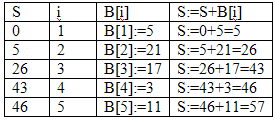 -Суммирование элементов массива-Нахождение суммы элементов данной конечной числовой последовательности или массива-с одним из видов обработки массива: суммированием элементов. -выполнять обработку в среде программирования. Регулятивные УУД:- умение ставить  учебную задачу, называть цель, формулировать тему в соответствии с нормами русского языкаКоммуникативные УУД:- умение общаться со взрослыми и сверстниками5Объяснение темы Запись темы в тетрадь.Запись под диктовку:Суммирование элементов - это один из видов обработки массива. S:=0;S:=S+a[i]Познавательные  УУД:- развитие познавательной активности6Компьютерный практикумВыполни обработку массива в среде программирования-работают в среде ABCpascal,вносят изменения, демонстрирую работу, делают необходимые записи.Познавательные  УУД:- развитие познавательной активности7Окончание урока, подведение итогов, самооценкаПодсчет баллов, выставление оценок